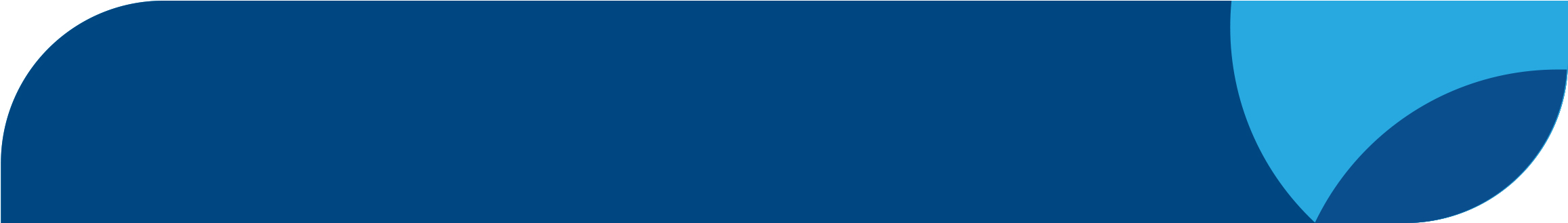 <Insert school logo>Confidentiality agreement between <name> and <x> school councilDate of effect xxx In the course of participating in school governing processes as a member of <x> school council, or its committees, whether directly or indirectly, I may become aware of information belonging to <x> school council that is confidential.  School council information is by its very nature confidential or, in the case of council committees, it has been deemed confidential.  I will take all reasonable steps not to disclose any such information in any form to any parties other than those on the respective school council and committees of which I am a member, unless with the specific and minuted approval of the school council.  Should conditions be placed upon that approval, I will comply with these conditions.  I undertake to not access, use, modify, disclose, or retain any confidential information of <x> school council that I have acquired, except for the purpose for which the confidential information was acquired.This confidentiality agreement is made for the benefit of the council and to ensure principles of good governance are met. It survives the retirement or resignation of me from any committee covered by the agreement.  Upon resignation or retirement, all documents and information (including electronic) related to <x> school council will be securely disposed of, in keeping with the council’s policy [*]Confidential Information includes information:of a commercial naturewhich relates to individual contributions of council participants leading up to a school council decision which relates to the internal management and operations of <x> school council which relates to the personnel, policies, and strategies of <x> school councilBreach of this confidentiality agreement may result in a demand for my resignation, following determination by the <x> school council.Signed by		Name in full						Signature Witnessed by			Name in full						Signature DateCurrent committee/s:[*]  assuming that your council has such a policyName of committeeName of committeeStart dateEnd date 